AMENDMENT  TO SAILING INSTRUCTIONSS.I.4Amend S.I.4 to read:         Sunday 26th July   Race 4:   1st warning signal 12.30Harry Gallagher,Race Officer25th July 2015 @ 17.47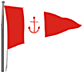 Puppeteer 22 National Championships 2015Howth Yacht Club25th & 26th July 2015Sponsored by Sutton Cross Pharmacy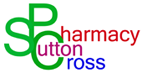 